                                                                                                                                                                                                        О Т К Р Ы Т О Е    А К Ц И О Н Е Р Н О Е     О Б Щ Е С Т В О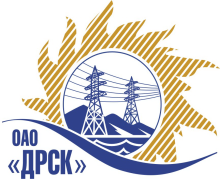 		Протокол выбора победителягород  Благовещенск, ул. Шевченко, 28ПРЕДМЕТ ЗАКУПКИ:«Реконструкция перехода ВЛ-35кВ Т-104 через р. Тунгуска» для нужд филиала ОАО «ДРСК» «Электрические сети ЕАО».Закупка проводится согласно ГКПЗ 2013г. раздела 2.2.1 «Услуги ТПиР» № 516  на основании указания ОАО «ДРСК» от  02.08.2013 г. № 59.Плановая стоимость закупки 9 000 000,00  руб. без НДС.Форма голосования членов Закупочной комиссии: очно-заочнаяПРИСУТСТВОВАЛИ:	На заседании присутствовали 8 членов Закупочной комиссии 2 уровня. ВОПРОСЫ, ВЫНОСИМЫЕ НА РАССМОТРЕНИЕ ЗАКУПОЧНОЙ КОМИССИИ: 1. О ранжировке предложений Участников закупки.  Выбор победителяВОПРОС 1 «О ранжировки предложений Участников закупки. Выбор победителя»ОТМЕТИЛИ:В соответствии с требованиями и условиями, предусмотренными извещением о закупке и Закупочной документацией, предлагается ранжировать предложения следующим образом: На основании вышеприведенной ранжировки предложений предлагается признать Победителем Участника, занявшего первое место, а именно: ОАО «Востоксельэлектросетьстрой» г. Хабаровск, предложение на выполнение работ: «Реконструкция перехода ВЛ-35кВ Т-104 через р. Тунгуска» для нужд филиала ОАО «ДРСК» «Электрические сети ЕАО» на общую сумму – 8 799 717,00  руб. без учета НДС (10 383 666,06 с учетом НДС). Условия финансирования: аванс в размере 2 000 000,00 руб. (с учетом НДС).  Срок выполнения работ: Дата начала работ: с момента заключения договора, СМР с 01.01.2014 г. Дата окончания работ: 15.03.2014 г. Предложение имеет правовой статус оферты и действует до 13.10.2013г.РЕШИЛИ:Признать Победителем Участника, занявшего первое место, а именно: ОАО «Востоксельэлектросетьстрой» г. Хабаровск, предложение на выполнение работ: «Реконструкция перехода ВЛ-35кВ Т-104 через р. Тунгуска» для нужд филиала ОАО «ДРСК» «Электрические сети ЕАО» на общую сумму – 8 799 717,00  руб. без учета НДС (10 383 666,06 с учетом НДС).  Срок выполнения работ: Дата начала работ: с момента заключения договора, СМР с 01.01.2014 г. Дата окончания работ: 15.03.2014 г. Предложение имеет правовой статус оферты и действует до 13.10.2013г.ДАЛЬНЕВОСТОЧНАЯ РАСПРЕДЕЛИТЕЛЬНАЯ СЕТЕВАЯ КОМПАНИЯУл.Шевченко, 28,   г.Благовещенск,  675000,     РоссияТел: (4162) 397-359; Тел/факс (4162) 397-200, 397-436Телетайп    154147 «МАРС»;         E-mail: doc@drsk.ruОКПО 78900638,    ОГРН  1052800111308,   ИНН/КПП  2801108200/280150001№ 460/УТПиР-ВП«___» августа 2013 годаМесто в ранжировкеНаименование и адрес участникаЦена заявки до переторжки, руб. без учета НДСЦена заявки после переторжки, руб. без учета НДСИные существенные условия1 местоОАО «Востоксельэлектросетьстрой» г. Хабаровск, ул. Тихоокеанская, 1658 934 344,008 799 717,0010 542 525,92 с учетом НДСУсловия финансирования: аванс в размере 2 000 000,00 руб. (с учетом НДС). Срок выполнения работ: Дата начала работ: с момента заключения договора, СМР с 01.01.2014 г. Дата окончания работ: 15.03.2014 г.Предложение имеет правовой статус оферты и действует до 13.10.2013г.2 местоООО ФСК "Энергосоюз" (675007 Амурской области г. Благовещенск ул. Нагорная ,20/2 а/я 18;)8 991 247,008 991 247,0010 609 671,46 руб. с учетом НДСУсловия финансирования: Аванс 30% от общей стоимости работ в течении 10 дней с момента подписания договора – 3 182 901,44 руб. (с учетом НДС). Текущие платежи выплачиваются Заказчиком (ежемесячно или за этап) в течение 30 календарных дней с момента подписания актов выполненных работ обеими сторонами. Окончательный платеж в течении 30 календарных дней со дня подписания акта ввода в эксплуатацию.Срок выполнения работ: Дата начала работ: с момента заключения договора.  Дата окончания работ: до 15.03.2014 г.Гарантийные обязательства: гарантия на выполненные работы подрядчиком 60 месяцев. Гарантия на материалы и оборудование поставки подрядчика 60 месяцев.Предложение имеет правовой статус оферты и действует 65 дней с даты вскрытия.Ответственный секретарь Закупочной комиссии 2 уровня ОАО «ДРСК»: Моторина О.А. «___»______2013 г._______________________________Технический секретарь Закупочной комиссии 2 уровня ОАО «ДРСК»: Коврижкина Е.Ю.  «___»______2013 г._______________________________